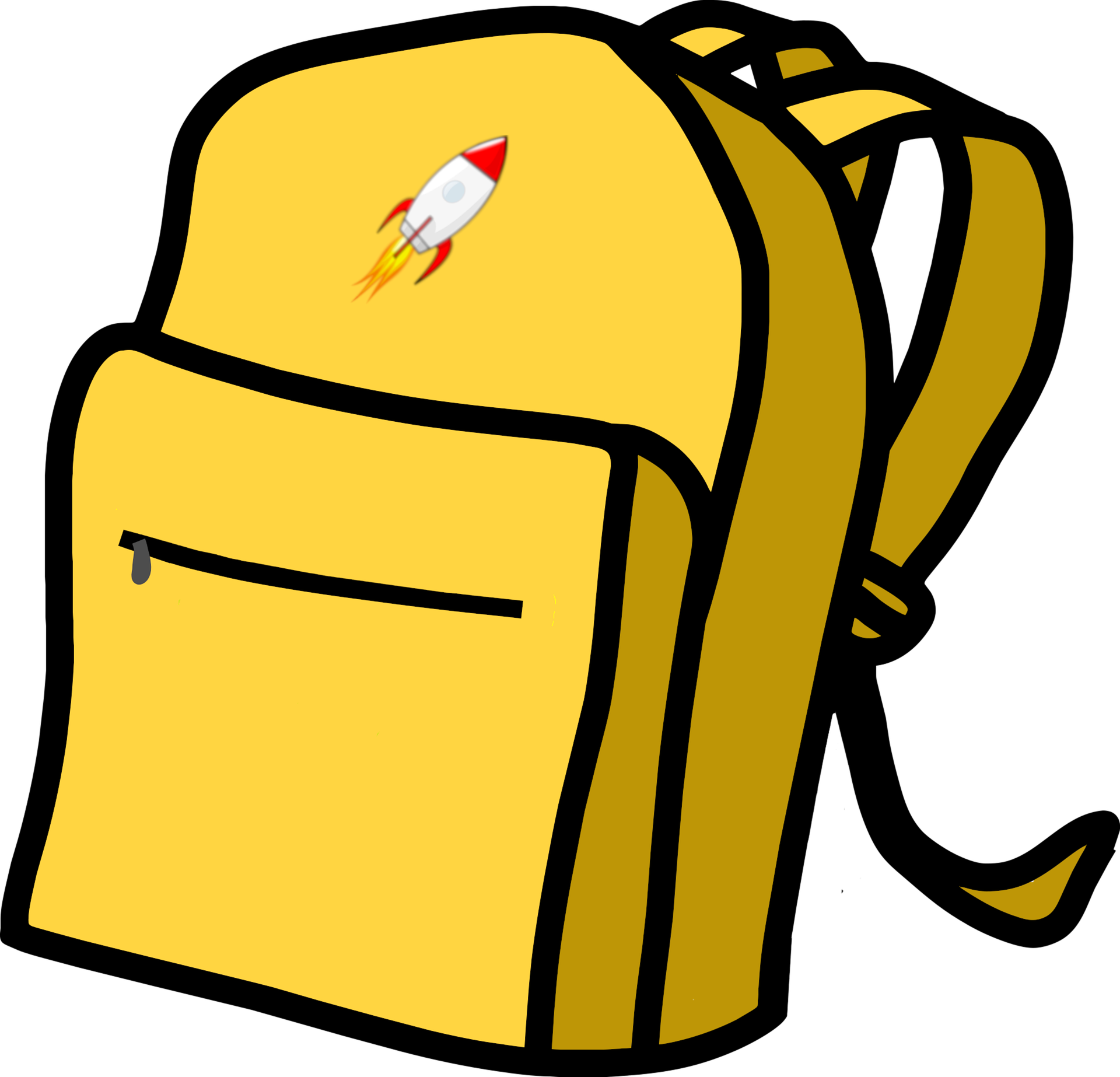 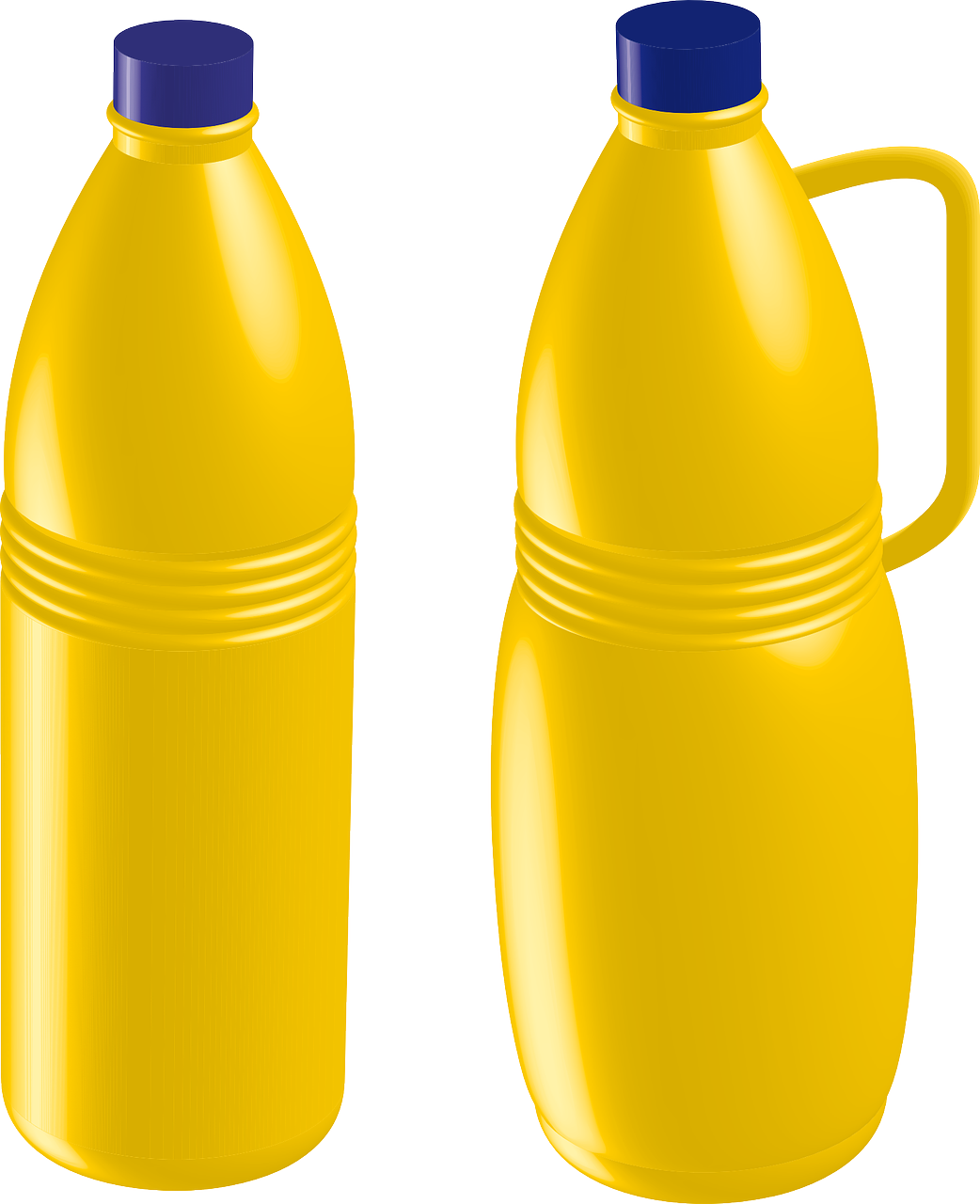 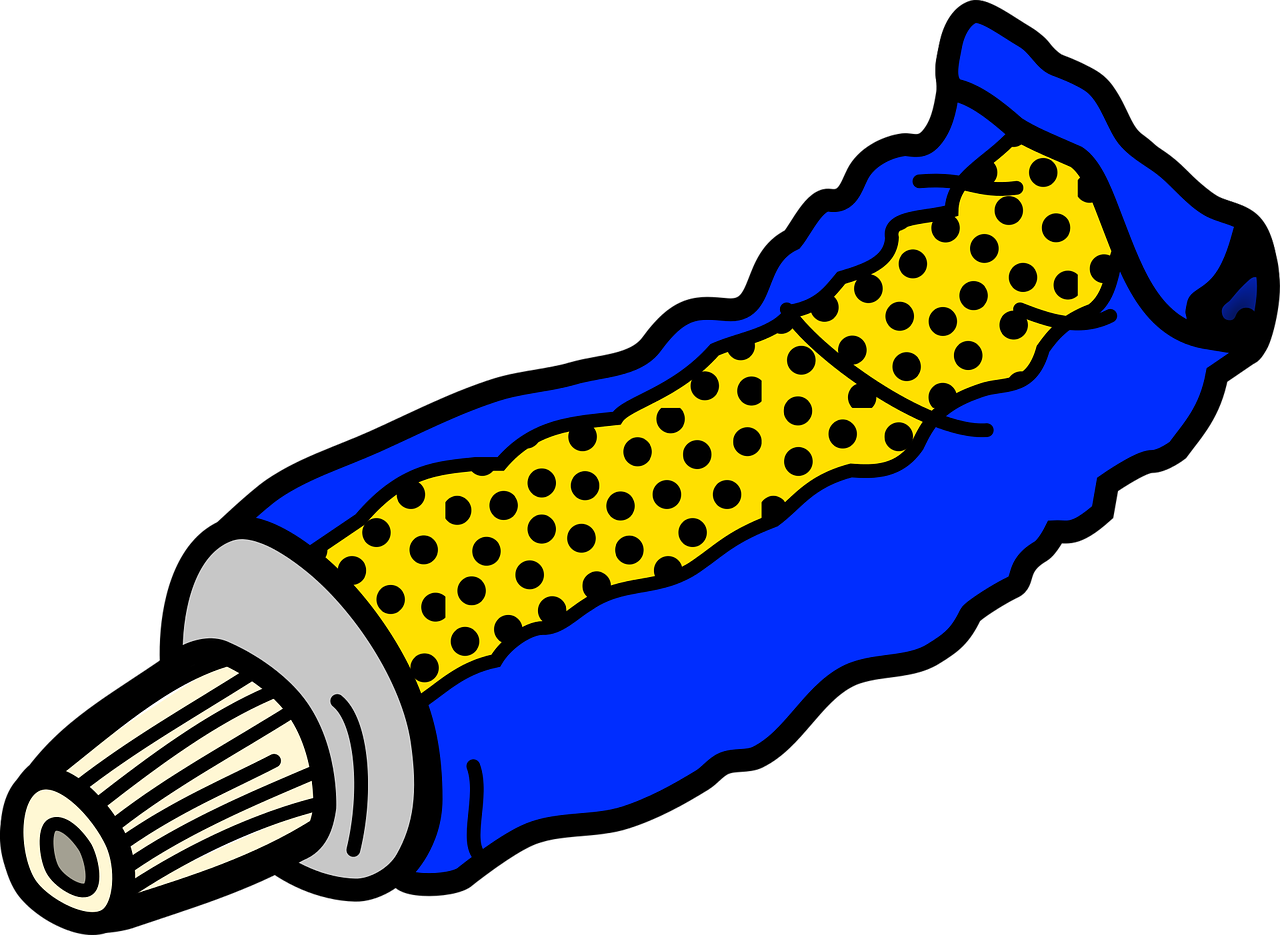 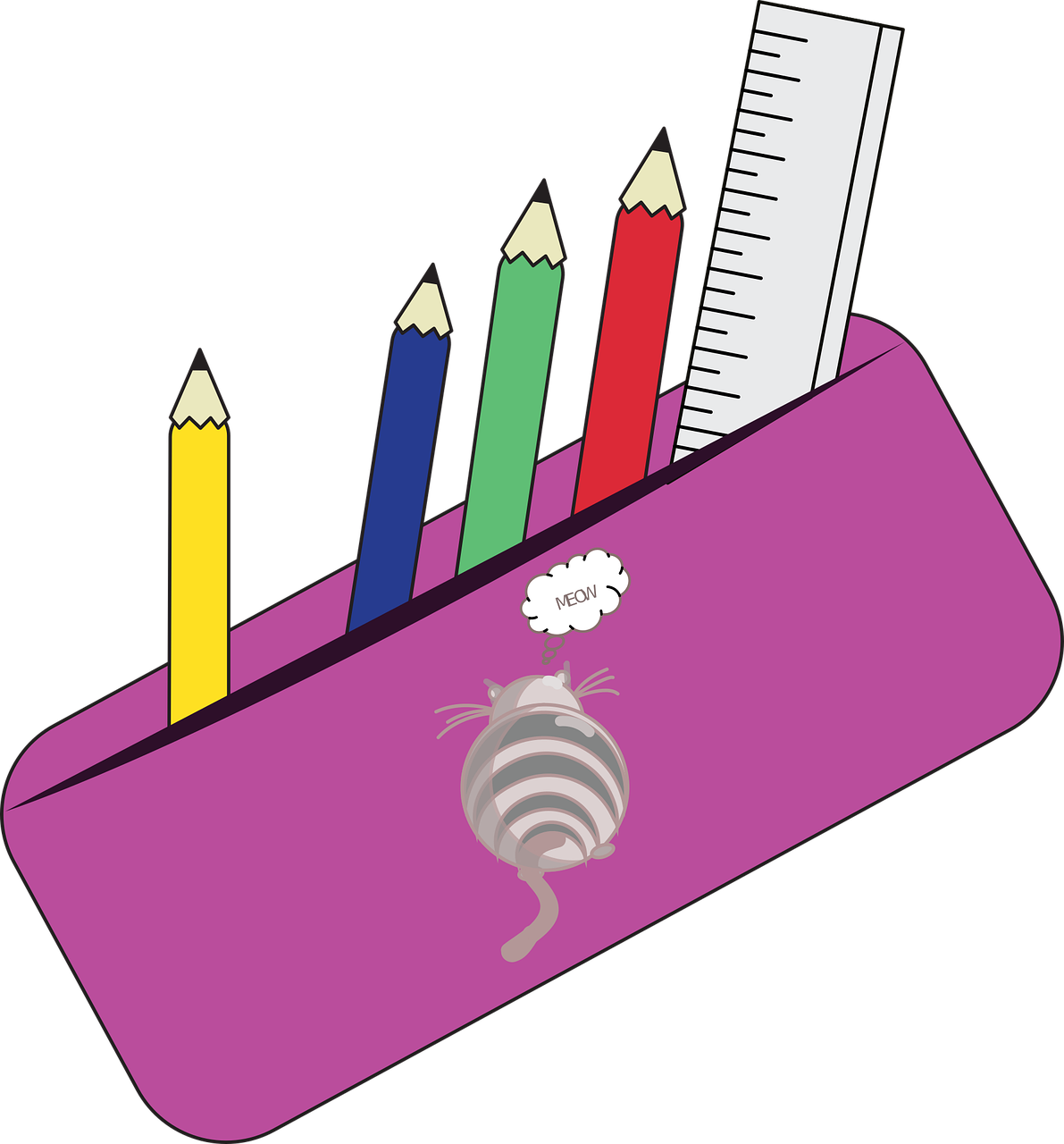 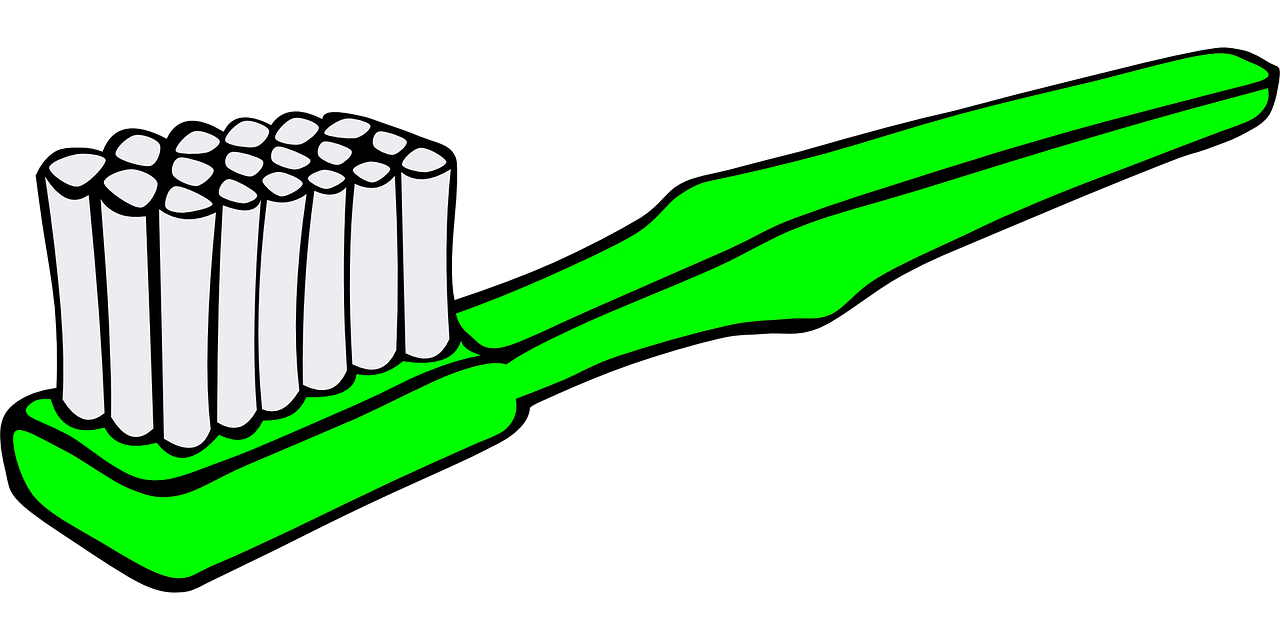 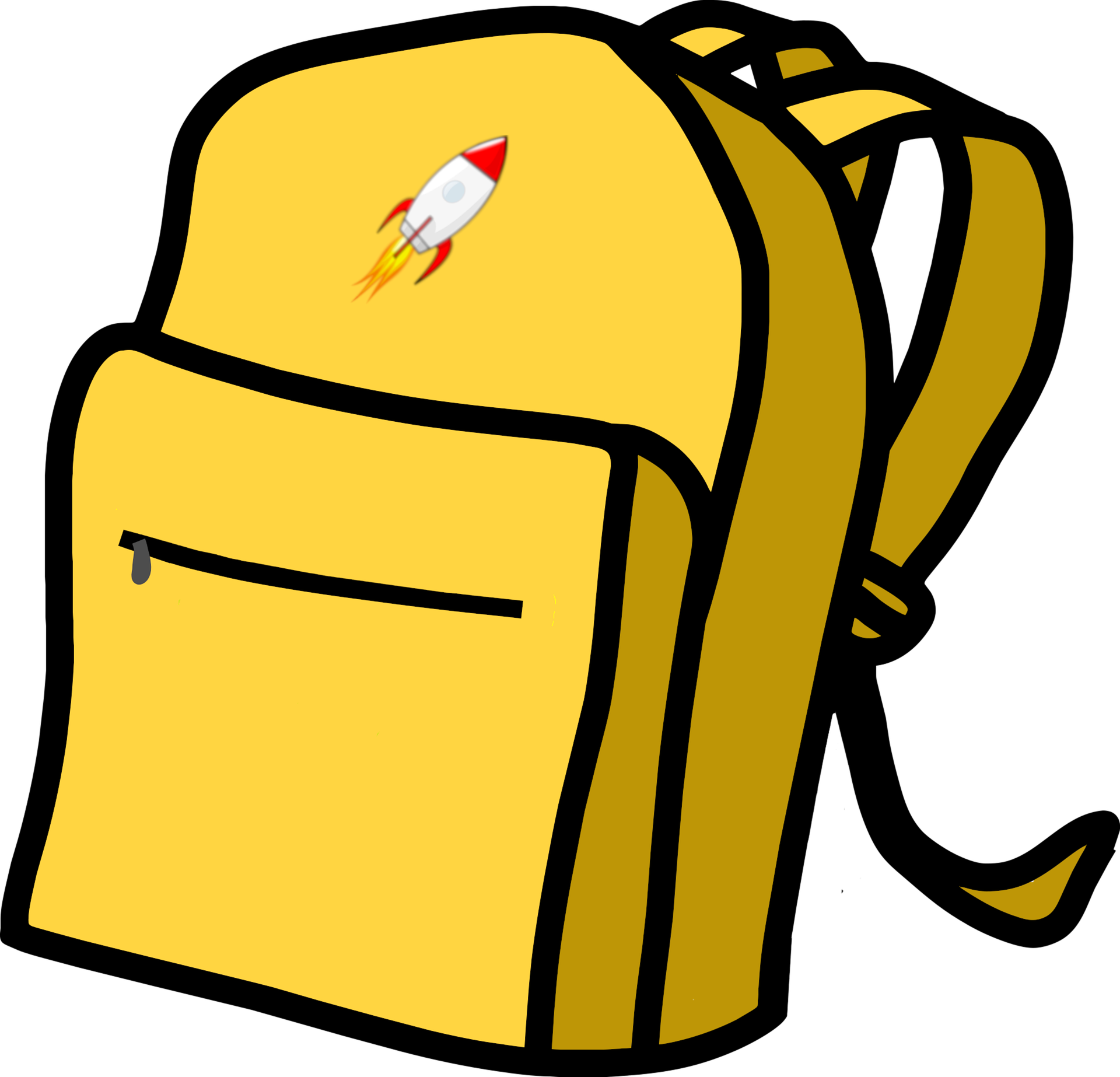 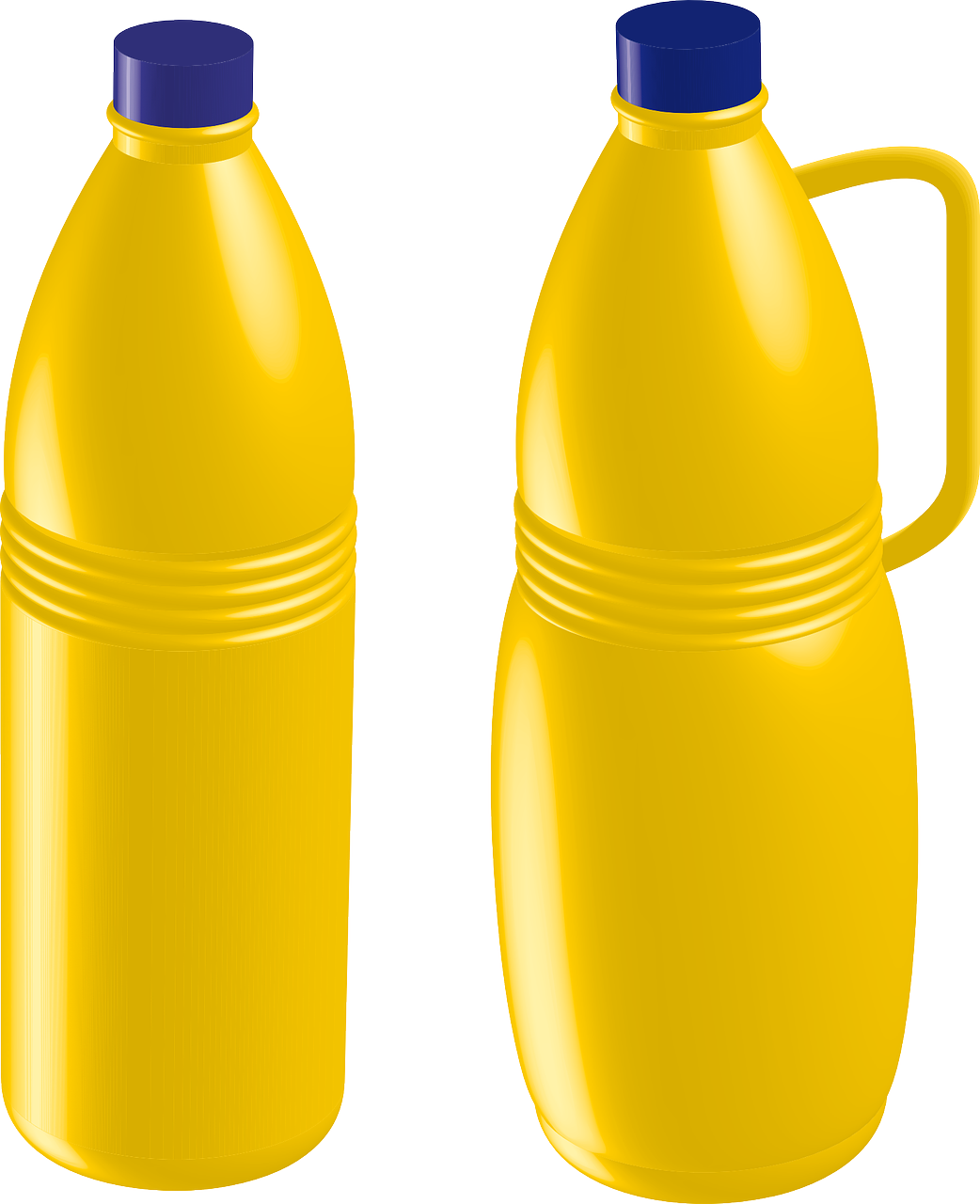 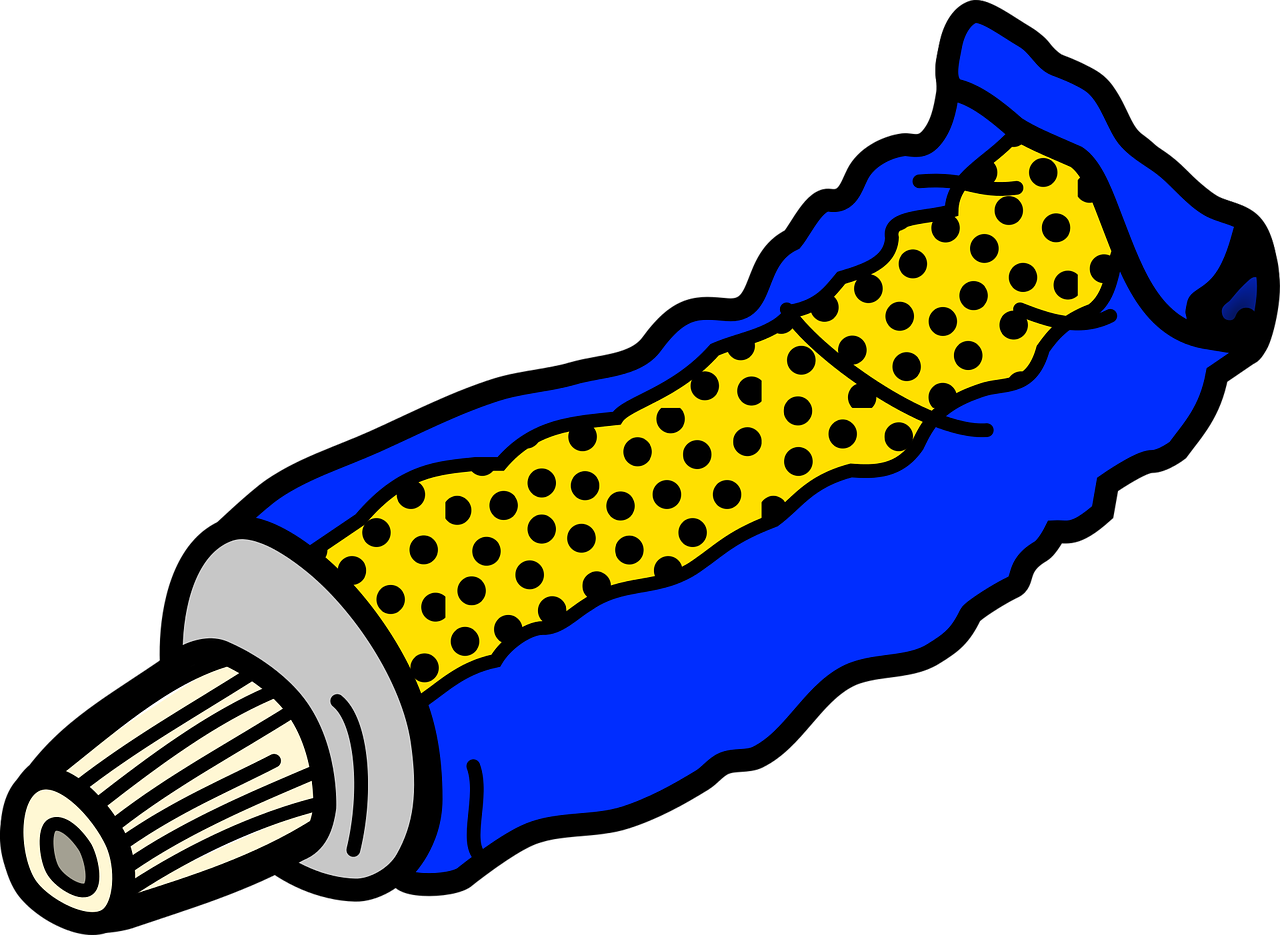 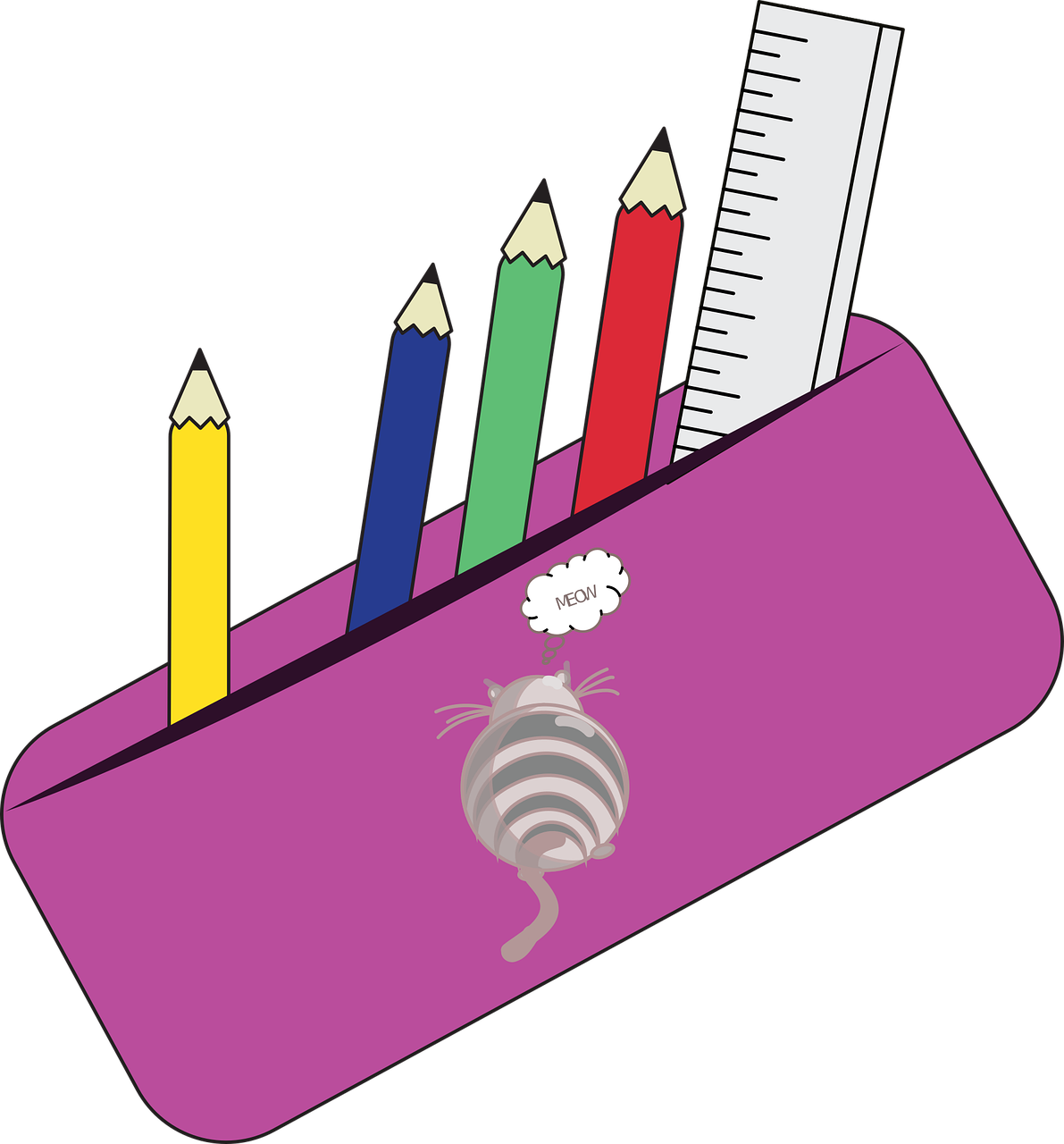 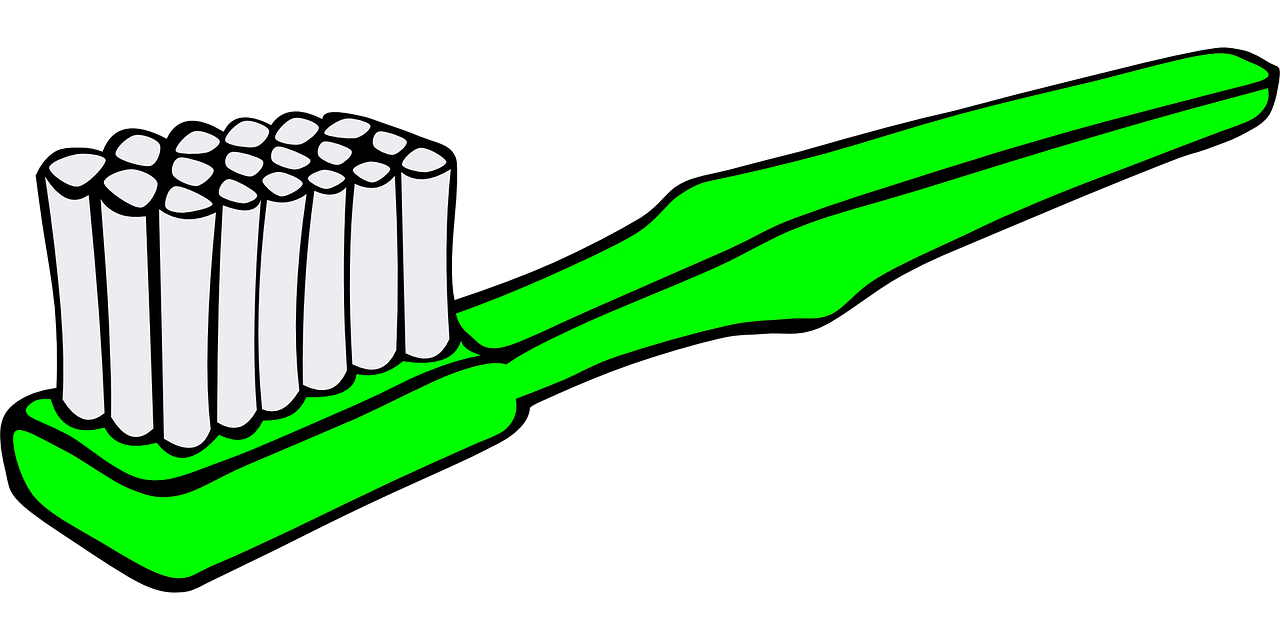  How much plastic is used in one year?Choose some plastic items and weigh them in grams. Then fill in the table and work out how much is used in a year.Plastic itemWeight (g)Weight (kg)Use in a year, kgLunch box234g0.234kgTotal